Загадки про пешехода и переход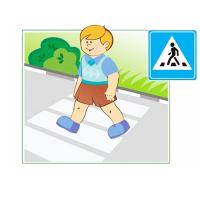 Правильно переходить дорогу, соблюдая все правила, - это залог безопасности вашего ребенка. Это касается и наземных и подземных переходов.Итак, запомним некоторые правила:Не переходите дорогу, если у вас плохой обзор приближающегося транспортаЕсли переход неудобный – лучше ребенку дождаться кого-то, кто поможет перейти дорогуТрамваи нужно обходить спередиТроллейбусы и автобусы стоит обходить сзадиПереходить дорогу нужно быстро, не отвлекаясьЕсли ребенок, переходя дорогу, уронил что-то из рук (а это бывает очень часто) – не нужно пытаться вернуться и забрать эту вещь – пусть потеря станет ему уроком: свои вещи нужно крепко держать или отдавать родителямПереходя рельсы, нужно их переступать, а не ходить по ним. Обязательно разъясните ребенку разницу между пересечением рельс и местом перевода стрелок Дорога – не место для игрГде ведут ступеньки вниз,
Ты спускайся, не ленись.
Знать обязан пешеход:
Тут …?ОТВЕТПодземный переход Грозно мчат автомобили, 
Как железная река! 
Чтоб тебя не раздавили, 
Словно хрупкого жучка, – 
Под дорогой, словно грот, 
Есть…ОТВЕТПодземный переход Место есть для перехода,
Это знают пешеходы.
Нам его разлиновали,
Где ходить - всем указали.ОТВЕТПешеходный переход Полосатая лошадка,
Ее „зеброю” зовут.
Но не та, что в зоопарке,
По ней люди все идут.ОТВЕТПешеходный переход Что за зебра без копыт:
Не под нею пыль летит,
А над нею вьюга пыли
И летят автомобили.ОТВЕТПешеходный переход Полосатые лошадки
Поперёк дорог легли-
Все авто остановились
Если здесь проходим мы.ОТВЕТПешеходный переход Ну, а если пешеходу
Тротуар не по пути?
Если можно пешеходу 
Мостовую перейти?
Сразу ищет пешеход
Знак дорожный …?ОТВЕТПереход На дорожном знаке том
Человек идет пешком.
Полосатые дорожки 
Постелили нам под ножки.
Чтобы мы забот не знали
И по ним вперед шагали.ОТВЕТПешеходный переход Если ты спешишь в пути
Через улицу пройти
Там иди, где весь народ,
Там, где знак есть …ОТВЕТПереход Я по городу иду,
Я в беду не попаду.
Потому что твёрдо знаю - 
Правила я выполняю.ОТВЕТ